The University of Alabama 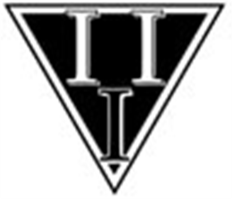 iota iota iotaWomen’s Studies honor societyAnnual Membership Renewal ApplicationName:__________________________________________________________________	Current Address: ________________________________________________________________________________________________________________________________Phone: _________________________     E-mail: _________________________________Class Standing (e.g. 2nd semester sophomore): __________________________________By signing Here (or checking here for online submission, I affirm that I meet eligibility requirements for membership (Current University of Alabama Student, 2.75 minimum GPA in WS Coursework/Cumulative GPA)._______________________________________________________________________By signing Here (or checking here for online submission), I affirm that I will abide by the constitution and bylaws of Triota, as well as Guidelines as Proscribed by The Code of Conduct for the University of Alabama. ________________________________________________________________________* Please Attach A COMPLETED COPY of The Iota Iota Iota Service Form. A minimum of Six service Hours coordinated Through the Women’s Resource Center IS Required For membership Eligibility.*Membership dues are $10.00 per year.  Scholarships are Available. *Mail to: Attention, Women’s Studies, Iota Iota Iota Advisor, The University of Alabama Department of Gender and Race Office, Box 870272, tuscaloosa, AL, 35487.*For more info, please call the University of Alabama Department of Gender and Race Office at 348-5782 or the Women’s Resource Center at 348-5040, or email wrc@sa.ua.edu.